هذي كلمات تساعدك على الوصف في الرايتنق 
‏
‏Amazing, cute, adorable, hot, sweet, gentle, kind, smart, funny, wonderful, terrific, fantastic, nice, silly, cool, fabulous, joyful, super, magnificent, helpful, superb, magical, handsome, beautiful, honest, loving, careful, understanding, listening, diligent, respectful, responsible, brilliant, achieving, hardworking, strong, truthful, bright, happy, good, cute, fresh, nonjudgmental, giving, pure, desirable, subtle, survivor, supreme, talented, talkative, fair, faithful, fit, unforgettable, friendly, calm, generous, graceful, genuine, real, astounding, remarkable, incredible, marvelous, miraculous, gorgeous, delightful, amusing, enchanting, lovable, charming, authentic, stunning, attractive, muscular, tough, attentive, bighearted, tremendous, delicate, conversational, humorous, entertaining, gifted, artistic, tender, young, romantic, courteous, smooth, protective, determined, quiet, passionate, strong-willed, sincere, devoted, unique, quirky, captivating, precious, polite,distinguished,wise, my love, humorous,happy-go-lucky, glorious, awesome, epic
‏
‏الاحرف اللي تربط بين الجمل هي : 
‏الاضافة:
‏Also,
‏In addition,
‏Plus,
‏Moreover,
‏Althoug,
‏السببية او الشرطية:
‏However,
‏For example
‏الخاتمة:
‏Fainally,
‏At the end,
‏To end up,
‏To councludy,
‏To sume up, 
‏At last,
‏البداية :
‏1) I am going to write about....
‏2) Frist of all...
‏3) At the frist..
‏..
‏علمًا بأن كل ما سبق يشترط ان يوُضع بعدها فاصلة وقبلها نقطة وتكون كابيتل 🔴🔴🔴
‏فيه ثلاث كلمات في الربط بين الجمل مستثناة ما يبي لها نقطة ولا فاصلة ولا كابيتل ليتر اللي هي :
‏1) and
‏2) but
‏3) because 
‏🔴🔴
‏
‏ماهو تعريف الكتابة الأكاديمية Academic Writing ؟
‏هو نوع الكتابة الذي ستقوم به في الفصل الدراسي يسمى كتابة أكاديمية و يكون هدفه إيضاح شيء ما أو إعطاء معلومات عن شيء ما و تكون الفئة المستهدفة: المعلم أو زملاء الصف. و الكتابة الأكاديمية تتطلب بعض المهارات من ضمنها طريقة تركيب الجملة Sentence Structure و ترتيب الأفكار في القطعة Organization و بالطبع القواعد النحوية و علامات الترقيم Grammar and punctuation. 
‏
‏طريقة كتابة القطعة :
‏يجب أن يعرف الطالب كيف يرتب كتابته في الصفحة من حيث معرفة الهوامش و العنوان و المصادر و المسافة بين السطور و تقسيم الـ paragraphs في المقالة التي سيقدمها للمعلم ومنها :
‏
‏1- أن تترك مسافة تعادل خمسة حروف في السطر الأول فقط من الموضوع .
‏2-أن تبدأ كل جملة بحرف ( Capital ) كبير وواضح ، وأن تضع ( . ) في نهاية كل جملة ، ( ?) في نهاية السؤال .
‏3- ابدأ الموضوع بــ (Topic Sentence) أي جملة رئيسية تحتوي في مجملها على فكرة الموضوع .
‏4- أن تراعي الترابط والتنسيق العام بين أفكار الموضوع .
‏5- اجتهد في تحسين خطك وذلك بترك مسافة بين كل كلمة وأخرى ، حيث أن الشكل 
‏العام للموضوع الذي ستكتبه له دور كبير في تقييم الدرجة من قبل المصحح .
‏
‏متى يُصبح الحرف الأول كابيتل ؟
‏Capitalization
‏يكون الحرف الأول Capital في 6 حالات اساسية في اللغة الإنجليزية و هي:
‏
‏1- أول كلمة في الجملة كالآتي: My Neighbor is a mechanic.
‏2- ضمير المتكلم Pronoun I: My friend and I often study together.
‏3- أسماء الأشخاص و ألقابهم و مسمياتهم: King Abdullah ، Mr. Fahad ، Mrs. Mona ، Professor Ali Alali ، President Obama.
‏4- الجنسيات ، اللغات، الأديان و المجموعة العرقية: Saudi Arabian, French, Arab, African, Muslim, Jewish, Christian.
‏5- أسماء المواد الدراسية مع أرقام كالتالي: Mat01، History202 و لكن إذا كانت إسم المادة بدون رقم فتكون كالتالي: histroy، math.
‏6- أماكن محددة على الخريطة: Amazon River، England، Texas ، Jeddah و هكذا.
‏
‏ترتيب القطعة:
‏من الممكن أن تناقش القطعة أكثر من فكرة تكون مرتبة بحيث يناقش كل paragraph فكرة معينة مع ضرب الأمثلة.
‏القطعة يجب أن تحتوي على فكرة رئيسية، أفكار داعمة، أمثلة، و في المجمل تكون المقالة متكونة من مقدمة، مناقشة للموضوع وإجابات على الأسئلة إن تطلب ذلك وأخيراً الخاتمة
‏
‏إستخدام المفردات الإنتقالية:
‏من المهم الإلمام بالكلمات الإنتقالية ليسهل إستخدامها في الكتابة حتى تبدو الأفكار أكثر ترابطاً مثلاً:
‏
‏First, First of all, Second, Third, In addition, Also, Finally, Moreover, However, But, In fact, Actually, Next, After that, Then
‏
‏و أفضل طريقة هي معرفة معاني كل الكلمات المشابهة و قراءة مقالات تحويها حتى يتعرف الدارس على طريقة إستخدامها في الكتابة بالشكل المناسب.
‏
‏للإفادة عن الوقت: First, First of all, Second, Third, next, after all, then, finally
‏
‏للتعداد: First, First of all, Second, Third, next, after all, then, finally, also, in addition
‏
‏للإفادة عن المسافة: on the right, on the left, in the centre, in the middle, besides, between, above, near, under
‏
‏للإفادة عن السبب: the first reason is that, the most important reason is that
‏
‏لإعطاء مثال: for example, for instance, such as
‏
‏لإعطاء الرأي: In my opinion, in my view, according to, I believe that, I feel that, I think that
‏
‏لإضافة خاتمة: In brief, indeed, in conclusion, in short, to conclude, to summarize, to sum up
‏
‏نقاط مهمة 
‏
‏Adjective - Describes a noun or pronoun – red, hungry, angry, Canadian, three
‏
‏Adverb - Describes a verb, adjective or another adverb (Tells how, where or when) – beautifully, easily, quickly, there, here, very, now, everywhere, later
‏
‏Noun - names a person, place or thing (used as a subject or as an object) – Alice, book, friendship, fear, education, pencil
‏
‏Preposition - shows direction, location, ownership and so on – in, on, at, around, from, by, with, because of, next to, according to
‏Pronoun - replaces a noun – he, I, it, them, him, her, yours, us, we, they
‏
‏وأخيراً .. هنا بعضُ الجمل الشهيرة التي تصلح بأن  تكون خاتمة للموضوع :
‏
‏In conclusion , we can say that ……….. forms a great importance for is and we can't do without it.
‏
‏* في النهاية نقول أن هذا (الموضوع) يشكل أهمية عظيمة لنا ونحن لا نستطيع الاستغناء عنه
‏
‏To sum up what is mentioned above, we can say that
‏
‏* لكي نلخص ما قد سبق ذكره نقول أن .................. 
‏
‏In brief, I think that
‏
‏* باختصار ، أعتقد أن ..............................
‏
‏Finally, it is quite clear that
‏
‏* وأخيرا ، من الواضح تماما أن ............
‏
‏أتمنى أن أكون إختصرت أهم ما يتعلق بمهارات الكتابة الإنجليزية في هذه الموضوع وأتمنى لكم ولي التوفيق والنجاح

للفائدة فقط للطلاب جامعة الملك سعود
-السنة التحضيرية-
منقول من أحد مدربي اللغة الانجليزية
مواضيع قد تأتي في الاختبار
*Family - best friend - holiday -shopping - computer - about you - hobby - important one in the family - communication - famous people
تقسيمة الدرجات لاختبار الرايتينق ..

الاجابة ع الاسئلة ٣
المفردات والسبيلينق ٣
القواعد والعلامات ٣
تنظيم الاجوبة والترتيب ٣



اولا :قسم الموضوع إلى هذه العناصر :

1/ المقدمة(-البداية)Topic Sentence
2/ الموضوع( جسم الموضوع)Supporting Sentences
3/ النهاية(الخاتمة)Concluding Sentenceثانيا :

...هناك بعض الاشياء التي يجب الانتباه لها :

1/ اترك مسافة خمسة كلمات عند اول سطر من التعبير ..

2/ ان تبدا بحرفCapital كبير وواضح.

3/ ان تضع (.) واضحة مع نهاية كل جمله .

4/ ابدا الموضوع بجمله رئيسية تحتوي مجملها علي فكرة الموضوع ككل.

5/ ان تراعي التنسيق والترابط العام للموضوع.

6/ تجنب استخدام الجمل المعقدة والالفاظ المركبة التي توقعك في اخطاء انت في غنى عنها ولكن استخدم الجمل والكلمات ذات المعاني السهله والبسيطة.

7/ خصص صفحة كامله للموضوع ويفضل ان تترك سطر فارغ تحت سطر قد كتبت عليه .

8/ اجتهد في تحسين خطك لان هذا يعطي انطباعا جيدا للمصحح ويسهل علية فهم ما تريد تعبير عنه .

9/ حاول ان تكون الجمل فالمضمون وتجنب الجمل الطويله حتي لا تقع في اخطاء القواعد ..

10/ تجنب تجنب ان تتكلم بصيغة الملكية (مثل :my favourit ) لأنه غالبا ما يكون الموضوع من النوع العام ..

11/ لا تستخدم الاختصارات مثل don't بل اكتبها do not لان اغلب الاخطاء تقع في الاختصارات ...

12/ استخدم زمن واحد فقط في التعبير ... اذا تكلمت عن الزمن الماضي فأكمل التعبير به وكذلك اذا استخدمت الزمن الحاضر 

بعض الروابط اللي بتفيدكم 

اولا ًFirst
ثانيا ًSecond
قبل ذلك Before that
بعد ذلك After that
لاحقا ًLater
اخيرا Finally
من ناحية On one hand
من ناحية اخري On the other hand
بالاضافة الي ذلك Addition to that
علاوة علي ذلك Moreover
قبل كل شيء Above all
في نفس الوقت At the same time
على ايه حال However‏

بعض العناوين للتدرب عليها
1- My holiday : 
•where do you want to go?
•with who ?
•When? 

2-My house :
•where is it? 
•how many rooms? 
•What do you like about it? 

3- My job:
•What do you need to get this job ?
•What is the job ? 
Why do you want this job?
٠٠٠٠٠٠٠٠٠٠٠٠٠٠٠٠٠٠٠٠٠٠٠٠٠٠٠٠٠٠

Your university life.
1. What classes are you studying? 
2. What major do you want to study? Why?
3. What is the best thing about studying? 

How you spend your free time.
1. What do you do to relax?
2. Do you have any hobbies?
3. How often do you do this? 

About food.
1. Do you like cooking? 
2. What is your favorite meal?
3. Do you like other countries food? Why? Why not?

Your holidays.
1. How do you usually spend the holidays? 
2. Do you ever go away? Where?
3. What kinds of things do you do? There? 

About a happy event in your life.
1. When did it happen? 
2. Where did it happen? 
3. What was it?

http://www.reverso.net/spell-checker/english-spelling-grammar/
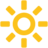 
‎300 ﻛﻠﻤﺔ إﻧﺠﻠﻴﺰﻳﺔ .. تساعدك في اختبار رايتنق 
..
1 - the ﺍﻝ
2- of ﻣﻦ
3- to ﺇﻟﻰ
4- and ﻭ
5- a ( ﻟﻠﻤﻔﺮﺩ )
6- in ﻓﻲ
7 - is ﻓﻌﻞ ﻣﺴﺎﻋﺪ ) ﻣﻊ ﺍﻟﻀﻤﺎﺋﺮ ) he, she and
it )
8- it ﻫﻮ أﻭ ﻫﻲ ) ﻟﻐﻴﺮ ﺍﻟﻌﺎﻗﻞ )
9- you ﺃﻧﺖ
10 - that ﺫﻟﻚ
11- he ﻫﻮ
12- was ﻓﻌﻞ ﻣﺴﺎﻋﺪ
‎ (ﺍﻟﻔﻌﻞ is ﻟﻜﻦ ﻓﻲ ﺍﻟﻤﺎﺿﻲ )
13- for ﻟـ
14- on ﻋﻠﻰ
15- are (you, we and they) 
‎الفعل المساعد للضمائر
16- with ﻣﻊ
17- as ﻛـ
18- I ﺃﻧﺎ
20- they ﻫﻢ
21- be ﻛﻦ ) ﻓﻌﻞ ﺍﻟﻜﻴﻨﻮﻧﺔ )
22- at ﻓﻲ / ﻋﻠﻰ
23- one ﻭﺍﺣﺪ
24- have ﻟﻪ / ﻳﻤﻠﻚ
‎ ( ﻳﺴﺘﺨﺪﻡ ﻣﻊ ﺍﻟﻀﻤﺎﺋﺮ I,
we, you and they )
25- this ﻫﺬﺍ
26- from ﻣﻦ
27- or ﺃﻭ
28- had ﻟﻪ
‎ ( ﺍﻟﻤﺎﺿﻲ ﻟﻠﻔﻌﻠﻴﻦ ) 
has and have
29- by ﺑﻮﺍﺳﻄﺔ
30- hot ﺳﺎﺧﻦ
31- but ﻟﻜﻦّ
32- some ﺍﻟﺒﻌﺾ
33- what ﻣﺎﺫﺍ
34- there ﻫﻨﺎﻙ
35- we ﻧﺤﻦ
36- can ﻳﺴﺘﻄﻴﻊ
37- out ﺑﺎﻟﺨﺎﺭﺝ
38- other ﺁﺧﺮ
39- were ﻛﺎﻥ
‎(ﺍﻟﻔﻌﻞ ﺍﻟﻤﺎﺿﻲ ﻣﻦ ﻓﻌﻞ ﺍﻟﻜﻴﻨﻮﻧﺔ are )
40- all ﺍﻟﻜﻞّ
41- your ﻣﻠﻜﻚ
42- when ﻣﺘﻰ
43- up ﺃﻋﻠﻰ
44- use ﺍﻻﺳﺘﺨﺪﺍﻡ
45- word ﺍﻟﻜﻠﻤﺔ
46- how ﻛﻴﻒ
47- said ﻗﺎﻝ
48- an ﻟﻠﻤﻔﺮﺩ
‎(ﺗﻘﺎﻝ ﻗﺒﻞ الأﺳﻤﺎﺀ ﺍﻟﻤﻔﺮﺩﺓ
‎ﺍﻟتي ﺗﺒﺪﺃ ﺑﺤﺮﻭﻑ ﺍﻟﻌﻠﺔ)
49- each ﻛﻞّ ﻭﺍﺣﺪ
50- she ﻫﻲ
51- which ﺃﻱّ
52- do ﺍﻋﻤﻞ
53- their ﻟﻬﻢ
54- time ﺍﻟﻮﻗﺖ
55- if ﺇﺫﺍ
56- will ﺳﻮﻑ
57- way ﺍﻟﻄّﺮﻳﻘﺔ
58- about ﺗﻘﺮﻳﺒًﺎ
59- many ﺍﻟﻜﺜﻴﺮ
60- then ﺑﻌﺪ ﺫﻟﻚ
61- them ﻫﻢ
62- would ﺳﻮﻑ
‎( ﺍﻟﻔﻌﻞ ﺍﻟﻤﺎﺿﻲ ﻣﻦ ﺍﻟﻔﻌﻞ will )
63- write ﺍﻛﺘﺐ
64- like ﺣﺐّ
65- so ﻟﺬﺍ
66- these ﻫﺆﻻﺀ
67- her ﻟﻬﺎ
68- long ﻟﻤﺪّﺓ ﻃﻮﻳﻠﺔ
69- make ﺍﻋﻤﻞ
70- thing ﺍﻟﺸّﻲﺀ
71- see ﺍﻧﻈﺮ
72- him ﻫﻮ
73- two ﺍﺛﻨﺎﻥ
74- has ﻟﻪ / ﻳﻤﻠﻚ 
‎( ﻳﺴﺘﺨﺪﻡ ﻣﻊ ﺍﻟﻀﻤﺎﺋﺮ
‎ﺍﻟﻤﻔﺮﺩﺓ he, she and it )
75- look ﺍﻟﻨّﻈﺮﺓ
76- more ﺃﻛﺜﺮ
77- day ﺍﻟﻴﻮﻡ
78- could ﺍﺳﺘﻄﺎﻉ
79- go ﺍﺫﻫﺐ
80- come ﺗﻌﺎﻝ
81- did ﻋﻤﻞ
82- my ﻟﻲ / ﻣﻠﻜﻲ
83- sound ﺍﻟﺼّﻮﺕ
84- no ﻻ
85- most ﺑﺪﺭﺟﺔ ﻛﺒﻴﺮﺓ
86- number ﻋﺪﺩ
87- who ﺍﻟّﺬﻱ
88- over ﻋﻠﻰ
89- know ﺍﻋﺮﻑ
90- water ﺍﻟﻤﺎﺀ
91- than ﻣِﻦ
92- call ﻣﻜﺎﻟﻤﺔ
93- first ﺃﻭّﻻً
94- people ﺍﻟﻨّﺎﺱ
95- may ﻗﺪ
96- down ﺇﻟﻰ ﺍﻷﺳﻔﻞ
97- side ﺍﻟﺠﺎﻧﺐ
98- been ﻛﺎﻥ 
‎( ﺍﻟﻔﻌﻞ ﺍﻟﻤﺎﺿﻲ ﻣﻦ ﺍﻟﻔﻌﻞ be )
99- now ﺍﻵﻥ
100- find ﺃﻭﺟﺪ
101- any ﺃﻱّ
102- new ﺟﺪﻳﺪ
103- work ﺍﻟﻌﻤﻞ
104- part ﺍﻟﺠﺰﺀ
105- take ﺧﺬ
106- get ﺻﻞ
107- place ﺍﻟﻤﻜﺎﻥ
108- made ﻋﻤﻞ
‎( ﺍﻟﻔﻌﻞ ﺍﻟﻤﺎﺿﻲ ﻣﻦ ﺍﻟﻔﻌﻞ make )
109- live ﻋﺶ
110- where ﺃﻳﻦ
111- after ﻓﻴﻤﺎ ﺑﻌﺪ
112- back ﺍﻟﻈّﻬﺮ
113- little ﺍﻟﻘﻠﻴﻞ
114- only ﻓﻘﻂ
115- round ﺍﻟﺴّﻠﺴﻠﺔ / ﺩﻭﺭﺓ
116- man ﺍﻟﺮّﺟﻞ
117- year ﺍﻟﺴّﻨﺔ
118- came ﺟﺎﺀ
‎( ﺍﻟﻔﻌﻞ ﺍﻟﻤﺎﺿﻲ ﻣﻦ ﺍﻟﻔﻌﻞ come )
119- show ﺍﻟﻌﺮﺽ
120- every ﻛﻞّ
121- good ﺟﻴّﺪًﺍ
122- me ﺃﻧﺎ
123- give ﺃﻋﻂ
124- our ﻣﻠﻜﻨﺎ
125- under ﻷﺳﻔﻞ
126- name ﺍﻻﺳﻢ
127- very ﺟﺪًّﺍ
128- through ﺧﻼﻝ
129- just ﻓﻘﻂ
130- form ﺍﻟﺸّﻜﻞ
131- much ﻛﺜﻴﺮًﺍ
132- great ﻋﻈﻴﻢ
133- think ﻓﻜّﺮ
134- say ﻗﻞ
135- help ﺍﻟﻤﺴﺎﻋﺪﺓ
136- low ﺧﺮ
137- line ﺍﻟﺨﻂّ
138- before ﻓﻴﻤﺎ ﻣﻀﻰ
139- turn ﺍﻟﺪّﻭﺭ
140- cause ﺍﻟﺴّﺒﺐ
141- same ﻧﻔﺲ
142- mean ﻣﻌﻨﻰ / ﻭﺿﻴﻊ
143- differ ﺍﺧﺘﻠﻒ
144- move ﺍﻟﺘّﺤﺮّﻙ
145- right ﻳﻤﻴﻦ / ﺍﻟﺤﻖّ
146- boy ﺍﻟﻮﻟﺪ
147- old ﻗﺪﻳﻢ
148- too ﺃﻳﻀًﺎ
149- does ﻳﻌﻤﻞ
150- tell ﺃﺧﺒﺮ
151- sentence ﺍﻟﺠﻤﻠﺔ
152- set ﺍﻟﻤﺠﻤﻮﻋﺔ
153- three ﺛﻼﺛﺔ
154- want ﻳﺮﻳﺪ
155- air ﺍﻟﻬﻮﺍﺀ
156- well ﺣﺴﻨًﺎ
157- also ﺃﻳﻀًﺎ
158- play ﻟﻌﺐ / ﺍﻟﻤﺴﺮﺣﻴّﺔ
159- small ﺻﻐﻴﺮ
160- end ﺍﻟﻨّﻬﺎﻳﺔ
161- put ﺿﻊ
162- home ﺍﻟﺒﻴﺖ
163- read ﺍﻗﺮﺃ
164- hand ﺍﻟﻴﺪ
165- port ﺍﻟﻤﻴﻨﺎﺀ
166- large ﻛﺒﻴﺮ
167- spell ﺗﻬﺞّ
168- add ﺃﺿﻒ
169- even ﺣﺘّﻰ
170- land ﺍﻷﺭﺽ
171- here ﻫﻨﺎ
172- must ﻳﺠﺐ
173- big ﻛﺒﻴﺮ
174- high ﻋﺎﻟﻲ
175- such ﻫﺬﺍ
176- follow ﺍﺗّﺒﻊ
177- act ﺗﺼﺮﻑ / ﻓﻌﻞ
178- why ﻟﻤﺎﺫﺍ
179- ask ﺍﺳﺄﻝ
180- men ﺍﻟﺮّﺟﺎﻝ
181- change ﺍﻟﺘّﻐﻴﻴﺮ
182- went ﺫﻫﺐ
‎( ﺍﻟﻔﻌﻞ ﺍﻟﻤﺎﺿﻲ ﻣﻦ ﺍﻟﻔﻌﻞ go )
183- light ﺍﻟﻀّﻮﺀ
184- kind ﺍﻟﻨّﻮﻉ
185- off ﻣﻦ
186- need ﺍﻟﺤﺎﺟﺔ
187- house ﺍﻟﺒﻴﺖ
188- picture ﺍﻟﺼّﻮﺭﺓ
189- try ﺣﺎﻭﻝ
190- us ﻧﺤﻦ
191- again مرة ﺛﺎﻧﻴﺔ
192- animal ﺍﻟﺤﻴﻮﺍﻥ
193- point ﺍﻟﻨّﻘﻄﺔ
194- mother ﺍﻷﻡّ
195- world ﺍﻟﻌﺎﻟﻢ
196- near ﺑﺎﻟﻘﺮﺏ
197- build ﺍﺑﻦ
198- self ﺍﻟﻨّﻔﺲ
199- earth ﺍﻷﺭﺽ
200- father ﺍﻷﺏ
201- head ﺍﻟﺮّﺃﺱ
202- stand ﻗﻒ
203- own ﺧﺎﺹّ
204 page ﺍﻟﺼّﻔﺤﺔ
205- should ﻳﺠﺐ ﺃﻥ
206- country ﺍﻟﺒﻠﺪ
207- found ﺃﻭﺟﺪ
208- answer ﺍﻹﺟﺎﺑﺔ
209- school ﺍﻟﻤﺪﺭﺳﺔ
210- grow ﻧﻤﻮ
211- study ﺍﻟﺪّﺭﺍﺳﺔ
212- still ﺣﺘّﻰ ﺍﻵﻥ / ﻳﺒﻘﻰ
213- learn ﺗﻌﻠّﻢ
214- plant ﺍﻟﻨّﺒﺎﺕ
215- cover ﺍﻟﻐﻄﺎﺀ
216- food
‎ﺍﻟﻄّﻌﺎﻡ
217- sun ﺷﻤﺲ
218- four ﺃﺭﺑﻌﺔ
219- thought ﺍﻟﻔﻜﺮﺓ
220- let ﺩﻉ
221- keep ﺩﻉ
222-
eye ﺍﻟﻌﻴﻦ
223 never ﺃﺑﺪًﺍ
224- last ﺍﺳﺘﻤﺮّ
225- door ﺍﻟﺒﺎﺏ
226- between ﻣﺎ ﺑﻴﻦ
227- city ﺍﻟﻤﺪﻳﻨﺔ
228- tree ﺍﻟﺸّﺠﺮﺓ
229- cross ﺗﻘﺎﻃﻊ / ﺍﻟﺼّﻠﻴﺐ
230- since ﻣﻨﺬ
231- hard ﺑﻘﻮّﺓ
232- start ﺍﻟﺒﺪﺍﻳﺔ
233- might ﻗﺪ
234- story ﺍﻟﻘﺼّﺔ
235- saw ﻧﻈﺮ
‎( ﺍﻟﻔﻌﻞ ﺍﻟﻤﺎﺿﻲ ﻣﻦ ﺍﻟﻔﻌﻞ see )
236- far ﺑﻌﻴﺪًﺍ
237- sea ﺍﻟﺒﺤﺮ
238- draw ﺭﺳﻢ / ﺍﻟﺘّﻌﺎﺩﻝ
239- left ﻏﺎﺩﺭ
240- late ﻣﺘﺄﺧّﺮًﺍ
241- run ﺍﻟﺠﺮﻱ
242- don't ﻻ ﺗﻔﻌﻞ
243- while ﺃﺛﻨﺎﺀ
244- press ﺿﻐﻂ
245- close ﺍﻧﻐﻠﻖ
246- night ﺍﻟﻠّﻴﻞ
247- real ﺣﻘﻴﻘﻲّ
248- life ﺍﻟﺤﻴﺎﺓ
249- few ﺍﻟﻘﻠﻴﻞ
250- stop ﺍﻟﺘّﻮﻗّﻒ
251- open ﺍﻧﻔﺘﺢ
252- seem ﻳﺒﺪﻭ
253- together ﻣﻌًﺎ
254- next ﺑﻌﺪ ﺫﻟﻚ
255 white ﺃﺑﻴﺾ
256- children ﺍﻷﻃﻔﺎﻝ
257- begin ﺍﺑﺪﺃ
258- got ﻭﺻﻞ
259- walk ﺍﻟﻤﺸﻲ
260- example ﺍﻟﻤﺜﺎﻝ
261- ease ﺍﻟﺮّﺍﺣﺔ
262- paper ﺍﻟﻮﺭﻕ
263 - often ﻛﺜﻴﺮًﺍ
264- always ﺩﺍﺋﻤًﺎ
265- music ﺍﻟﻤﻮﺳﻴﻘﻰ
266- those ﻫﺆﻻﺀ
267- both ﻛﻼﻫﻤﺎ
268- mark ﺍﻟﻌﻼﻣﺔ
269- book ﺍﻟﻜﺘﺎﺏ
270- letter ﺍﻟﺨﻄﺎﺏ
271 until ﺣﺘّﻰ
272- mile ﺍﻟﻤﻴﻞ
273- river ﺍﻟﻨّﻬﺮ
274- car ﺍﻟﺴّﻴّﺎﺭﺓ
275- feet ﺍﻷﻗﺪﺍﻡ
276- care ﺍﻻﻫﺘﻤﺎﻡ
277- second ﺍﻟﺜّﺎﻧﻴﺔ
278- group ﺍﻟﻤﺠﻤﻮﻋﺔ
279- carry ﺍﺣﻤﻞ
280- took ﺃﺧﺬ
281- rain ﺍﻟﻤﻄﺮ
282- eat ﻛﻞ
283- room ﺍﻟﺤﺠﺮﺓ
284- friend ﺍﻟﺼّﺪﻳﻖ
285- began ﺑﺪﺃ
286- idea ﺍﻟﻔﻜﺮﺓ
287- fish ﺍﻟﺴّﻤﻚ
288- mountain ﺍﻟﺠﺒﻞ
289- north ﺍﻟﺸّﻤﺎﻝ
290- once ﻣﺮّﺓ
291- rule ﺍﻟﻘﺎﻋﺪﺓ
292- hear ﺍﺳﻤﻊ
293- horse ﺍﻟﺤﺼﺎﻥ
294- cut ﺍﻟﻘﻄﻊ
295- sure ﺑﺎﻟﺘّﺄﻛﻴﺪ
296 watch ﺍﻟﺴّﺎﻋﺔ
297- color ﺍﻟﻠّﻮﻥ
298- face ﺍﻟﻮﺟﻪ
299- wood ﺍﻟﺨﺸﺐ
300- main ﺍﻟﺮﺋﻴﺴﻲ

الرايتنق🔴🔴
‏*A SIMPLE FORM FOR WRITING* 
✍🏼
‏🔸Beginning:
‏We all agree that most of us (.......) . So, In this essay I will write about (*write the three questions*) ........ Then,........ After that,.......... .

‏🔸Body:
‏First of all, (*Answer first question*) .

‏Secondly, (*Answer second question*) .
‏Moreover, (*If you want to add more details*) .

‏The last thing, (*Answer third question*) .

‏🔸Conclusion: 
‏In conclusion, 
‏*OR*
‏To summarize, I wrote about (*write the three questions) .


‏Do your best .
‏GOOD LUCK .

🔴🔴🔴🔴🔴🔴🔴🔴🔴🔴🔴🔴🔴
مواضيع تدريب على الرايتنق
‏▪Best friend..
‏🔺 Who is my best friend?
‏🔺 What do we do together? 
‏🔺 Why do I like her?

‏▪My house..
‏🔺 Where is my house?
‏🔺 What do I do in my house?
‏🔺 What is my favorite room?

‏▪Last vacation/holiday..
‏🔺 Where did I go?
‏🔺 Who did I go with?
‏🔺 What did I do?

‏▪Future job..
‏🔺 What is my future job?
‏🔺 What do u do for this job?
‏🔺 Why do I want this job?

‏▪Family member..
‏🔺 Who is in my family?
‏🔺 What do I do with them?
‏🔺 Why do I love them?
‏🔺 Where do I go with them?

‏▪Free time activities..
‏🔺 What do I do in my free time?
‏🔺 Where do I like to do my free time activities?
‏🔺 Why do I need free time? 

‏▪My favorite hobby..
‏🔺 What is my favorite hobby?
‏🔺 When do I do this hobby?
‏🔺 Who do I do this hobby with?
‏🔺 Why this my favorite hobby?

‏▪Weekends..
‏🔺what do I do usually on the weekends?
‏🔺 Who do I spend the weekend with?
‏🔺 Where do I go on weekend?
نموذج الرايتنق:
هذا هو النموذج البسيط ، أنا سويته كتسهيل لكم وفك أزمة الرايتنق والخوف من الرايتنق ! 

بكُل بساطة تكتبون المقدمة We all agree that 
بعدها تكتبون مايُسمى "بالجملة المفتاحية" مثلاً : قالوا لك اكتب عن أحد الفصول الأربعة المفضلة لك *وهذا الموضوع جانا بالترم الأول أذكر* 
راح تقول :
‏We all agree that everyone *has his special things in his life* . So, ... . 
اللي مكتوبة بخط عريض هذي اللي اسميها جملة مفتاحية لموضوعك .
مثال ثاني جانا عن الPY .
‏We all agree that everyone *has to study PY after high school* . So, ... .
وهذي فكرة الجملة المفتاحية .
بعدها تكتب أسئلتهم الثلاثة وتربط بينهم بكلمات رابطة (then , and , after that) وغيرها .

الBody إجابة ع الأسئلة وحاول تكون إجاباتك مُبسطة ومختصرة عشان ماتكثر أغلاطك ، وعلى الأقل إجابتك تكون سطرين سطر ونص .

الخاتمة تقدر تقول :
‏In conclusion,
‏To summarize,
‏To conclude, 
كلها بمعنى الختام ، اكتب *I *wrote وانتبه wrote تكون بالباست .
وحط أسئلتهم الثلاثة بكلمات رابطة . 

🔸من الأشياء المهمة بعد :
اترك مسافة 5 حروف تقريباً بداية البراقراف .
ابدأ كل جملة بحرف كابيتل .
نهاية كل جملة تحط نقطة .
الnouns تكون بالكابتل ، 
أغلب الكتابة خلوها present simple أسهل لكم ، انتبهوا للأشياء هذي وبس والله
🔴🔴🔴🔴🔴🔴🔴🔴🔴🔴🔴🔴🔴
‏للفائدة فقط للطلاب جامعة الملك سعود
‏ -السنة التحضيرية-
‏منقول من أحد مدربي اللغة الانجليزية
‏مواضيع قد تأتي في الاختبار
‏*Family - best friend - holiday -shopping - computer - about you - hobby - important one in the family - communication - famous people
‏تقسيمة الدرجات لاختبار الرايتينق ..
‏
‏الاجابة ع الاسئلة ٣
‏المفردات والسبيلينق ٣
‏القواعد والعلامات ٣
‏تنظيم الاجوبة والترتيب ٣
‏
‏المطلوب تكتب ٥٠ كلمة
‏بس لا تزيد عن ٦٠ كلمة !!
‏للفائدة فقط
‏منقول من أحد مدربي اللغة الانجليزية
‏مواضيع قد تأتي في الاختبار
‏Family - best friend - holiday -shopping - computer - about you - hobby - important one in the family - communication - famous people
‏3 من 4
‏عند البدء في كتابة الموضوع ...
‏
‏اولا :قسم الموضوع إلى هذه العناصر :
‏
‏1/ المقدمة(-البداية)Topic Sentence
‏2/ الموضوع( جسم الموضوع)Supporting Sentences
‏3/ النهاية(الخاتمة)Concluding Sentenceثانيا :
‏
‏...هناك بعض الاشياء التي يجب الانتباه لها :
‏
‏1/ اترك مسافة خمسة كلمات عند اول سطر من التعبير ..
‏
‏2/ ان تبدا بحرفCapital كبير وواضح.
‏
‏3/ ان تضع (.) واضحة مع نهاية كل جمله .
‏
‏4/ ابدا الموضوع بجمله رئيسية تحتوي مجملها علي فكرة الموضوع ككل.
‏
‏5/ ان تراعي التنسيق والترابط العام للموضوع.
‏
‏6/ تجنب استخدام الجمل المعقدة والالفاظ المركبة التي توقعك في اخطاء انت في غنى عنها ولكن استخدم الجمل والكلمات ذات المعاني السهله والبسيطة.
‏
‏7/ خصص صفحة كامله للموضوع ويفضل ان تترك سطر فارغ تحت سطر قد كتبت عليه .
‏
‏8/ اجتهد في تحسين خطك لان هذا يعطي انطباعا جيدا للمصحح ويسهل علية فهم ما تريد تعبير عنه .
‏
‏9/ حاول ان تكون الجمل فالمضمون وتجنب الجمل الطويله حتي لا تقع في اخطاء القواعد ..
‏
‏10/ تجنب تجنب ان تتكلم بصيغة الملكية (مثل :my favourit ) لأنه غالبا ما يكون الموضوع من النوع العام ..
‏
‏11/ لا تستخدم الاختصارات مثل don't بل اكتبها do not لان اغلب الاخطاء تقع في الاختصارات ...
‏
‏12/ استخدم زمن واحد فقط في التعبير ... اذا تكلمت عن الزمن الماضي فأكمل التعبير به وكذلك اذا استخدمت الزمن الحاضر .
‏
‏استخدم بعض الكلمات التي تنفع مقدمة للأشياء المفيدة (كالتعليم مثلاً)
‏
‏نتفق جميعا ان ...... شي مهم في حياتنا.
‏We All agree that... is important things in our life
‏
‏نتفق جمعيا ان....... له دورا حيويا في الوقت الحاضر 
‏We all agree that ...has vital role nowadays.
‏
‏كلنا نقر باهمية .......... في حياتنا.
‏We all admit the importance of .... in our life.
‏
‏ىضجظ
‏لا عجب اذا قلنا ان ...... له اثار ايجابيا علينا.
‏No wonder if we say that ... has/have good positive effects on us.
‏
‏.
‏اننا ندين لـ.... والذي يعلب دور حيوي في حياتنا
‏We owe to ....which play racy part in our life.
‏
‏للأشياء الضارة (كالتلوث البيئي)
‏نحن نستطيع أن نرى ان .....يمثل عقبة في طريق تقدمنا
‏We can see that ...... stands for an obstacle in the way of our progress
‏
‏من وجهة نظري اعتقد ان ..
‏In my point of view, I think that......
‏
‏ما لا شك في ذلك ...هي واحدة من اكثر الظواهر الخطرة في حياتنا.
‏There is no doubt that ..... is one of the most dangerous phenomena in our life.
‏
‏هناك اسباب مختلفة لمشكله ..
‏There are various causes for the problem of ...... .
‏
‏بعض الروابط اللي ممكن ان تستخدمها مع بداية كل جمله او فكرة جديدة :
‏
‏اولا ًFirst
‏ثانيا ًSecond
‏قبل ذلك Before that
‏بعد ذلك After that
‏لاحقا ًLater
‏اخيرا Finally
‏من ناحية On one hand
‏من ناحية اخري On the other hand
‏بالاضافة الي ذلك Addition to that
‏علاوة علي ذلك Moreover
‏قبل كل شيء Above all
‏في نفس الوقت At the same time
‏على ايه حال However
‏ 
‏بعض العناوين للتدرب عليها
‏1- My holiday : 
‏•where do you want to go?
‏•with who ?
‏•When? 
‏
‏2-My house :
‏•where is it? 
‏•how many rooms? 
‏•What do you like about it? 
‏
‏3- My job:
‏•What do you need to get this job ?
‏•What is the job ? 
‏Why do you want this job?
‏٠٠٠٠٠٠٠٠٠٠٠٠٠٠٠٠٠٠٠٠٠٠٠٠٠٠٠٠٠٠
‏
‏Good afternoon Reem! Can you please help me. I can't email the students questions because I don't have the email list. Can you send this on whatsapp please. It's some writing topics to practice. Thank you
‏
‏Your university life.
‏1. What classes are you studying? 
‏2. What major do you want to study? Why?
‏3. What is the best thing about studying? 
‏
‏How you spend your free time.
‏1. What do you do to relax?
‏2. Do you have any hobbies?
‏3. How often do you do this? 
‏
‏About food.
‏1. Do you like cooking? 
‏2. What is your favorite meal?
‏3. Do you like other countries food? Why? Why not?
‏
‏Your holidays.
‏1. How do you usually spend the holidays? 
‏2. Do you ever go away? Where?
‏3. What kinds of things do you do? There? 
‏
‏About a happy event in your life.
‏1. When did it happen? 
‏2. Where did it happen? 
‏3. What was it?
‏
‏⁦http://www.reverso.net/spell-checker/english-spelling-grammar/⁩ > بنات هذا موقع يصحح لك الرايتنق السبيلنق والقرمر وغيره 

طيب تفرق عدد الكلمات على حسب اللفل

اعتقد موحد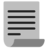 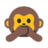 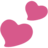 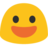 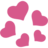 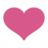 